AUTODICHIARAZIONE GENITORI/TUTORI – GESTIONE CASI COVID-19 (All. circ. n.201 del 6/02/2022)Il/La sottoscritto/a_____________________________________________________, genitore/tutore dell’alunno/a_____________________________________________,frequentante la classe ______, Plesso __________________________, consapevole delle sanzioni penali previste in caso di dichiarazioni mendaci dall’art.19, c.6 della L.241/1990 e ss.mm.ii., nonché ai sensi del D.P.R.445/2001, DICHIARAsotto la propria personale responsabilità che quanto comunicato all’IC Don Milani in relazione alla condizione sanitaria del proprio figlio/a corrisponde al vero.Solleva pertanto l’IC Don Milani da qualunque responsabilità derivante da una non corretta trasmissione delle informazioni rilasciate.Firma del genitore ____________________________Data____________________________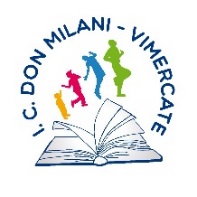 Istituto Comprensivo “don Lorenzo Milani”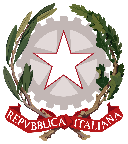 M.I.U.R.Via Pietro Mascagni – 20871 Vimercate (MI)Tel. 039/667522 c.f. 87004970155 – codice univoco UFJXICe-mail:mbic8ex001@istruzione.it -mbic8ex001@pec.istruzione.itwww.icsdonmilanivimercate.edu.itM.I.U.R.